В «Артеке» установлен памятный знак первому космонавту Юрию  Гагарину28 марта 2021 года27 марта, в день памяти Ю. А. Гагарина, в Международном детском центре «Артек» прошла торжественная церемония установки памятного знака первому космонавту, Герою Советского Союза и большому другу «Артека». Знак установлен в лагере «Речной» у кипариса, посаженного космонавтом во время одного из визитов лагерь.«Артек» тесно связан с развитием космоса и науки. Юрий Гагарин не раз бывал в нашем лагере, всегда по-дружески, открыто беседовал с ребятами, это общение подарило детям не только радость знакомства с этим великим человеком, но и ощущение гордости за свою страну. При поддержке Юрия Гагарина в «Артеке» был открыт музей «Космос». Гагарин стал первым человеком в космосе и первым космонавтом в «Артеке». С тех пор многие герои космоса стали нашими друзьями, и мы гордимся этим. Многие образовательные программы «Артека» связаны с тематикой науки, космоса технического прогресса. Ребята, побывав в детском центре, возвращаются домой вдохновленные новыми знаниями и любовью к своей стране», - отмечает директор МДЦ «Артек» Константин Федоренко.  Летчики-космонавты Юрий Гагарин и Герман Титов впервые посетили «Артек» в сентябре 1961 года, в год своего полета в космос. Гагарин рассказал артековцам о космосе и о том, как выглядит оттуда Земля, а еще выступил в роли судьи в игре «Снайпер» (сходен с игрой «Вышибалы»), вручил команде победителей кубок. С тех пор между «Артеком» и космонавтами завязалась крепкая дружба. В «Артеке» побывало более 40 покорителей космоса. Всего состоялось семь официальных визитов Юрия Гагарина в «Артек».Гагарин стал инициатором создания в «Артеке» музея «Космос». Легендарный космонавт лично организовал доставку экспонатов из «Звездного городка» в Подмосковье и с космодрома «Байконур» на первую в стране космическую выставку, которая открылась во дворце «Суук-Су» 28 июля 1967 года. В один из приездов Юрий Гагарин подарил свой тренировочный скафандр, который также хранится в музее «Космос». Для артековских мальчишек и девчонок это один из любимых музеев: здесь можно реально ощутить себя членом отряда космонавтов и даже испытать свои физические возможности на настоящих тренажерах – креслах для тренировки вестибулярного аппарата. А таких тренажеров в музее два, и оба в рабочем состоянии. Первое кресло подарено летчиком-космонавтом первого отряда космонавтов Павлом Беляевым, а второе, уже современное, – космонавтом Юрием Романенко. «Вернулся из полета и стал космическим гостем замечательной республики красных галстуков. С тех пор в «Артеке» был не раз. Я вижу, как расцветает «Артек», строится. Все больше здесь дружин, все больше советских ребят и детей из разных стран. Очень рад, что в «Артеке» открылся космический городок, и верю, что еще не один артековец станет разведчиком космических трасс», – так  вспоминал Юрий Гагарин свой первый визит в «Артек».СправочноПрограмма четвертой смены «Мы – дети Галактики» МДЦ «Артек» посвящена 60-летию первого в мире космического полета Ю. А. Гагарина, которое отмечается в России в рамках Года науки и технологий. Участниками смены стали 2516 детей из 66 российских регионов.В выставочных залах музея «Космос» в «Артеке» можно увидеть стабилизирующий парашют космического корабля «Восток»; тренировочный скафандр собаки Чернушки, летавшей в нем в космос; авторучку космонавта Валерия Кубасова, побывавшую на орбите Земли в совместном полете кораблей «Союз» и «Аполлон»; кресло спускаемого аппарата первых космонавтов, макет первого искусственного спутника Земли 1957 года, макет корабля «Восток», образцы космического питания первых и современных космонавтов; памятные значки, медали и многие другие ценные реликвии, переданные космонавтами в разные годы.12 апреля 1961 г. в «Артеке» была заложена аллея роз имени Ю.А. Гагарина, а в 2011 г. В «Хрустальном» (за большой Костровой) посажена Гагаринская аллея: семь туй в память о посещениях «Артека» Юрием Гагариным. В апреле 1963 года первый космонавт Земли участвовал в посадке деревьев на территории только что вошедшего в строй детского лагеря «Речной». Контакты для СМИКонтакты для СМИОфициальные ресурсы МДЦ «Артек»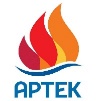 В Москве:+7 926 286 6889 y.kuplinov@agt-agency.ru В Крыму: +7 978 734 0444 press@artek.orgОФИЦИАЛЬНЫЙ САЙТ АРТЕКАФОТОБАНК АРТЕКАYOUTUBEINSTAGRAMVKFACEBOOK